  Thomson                                 Pays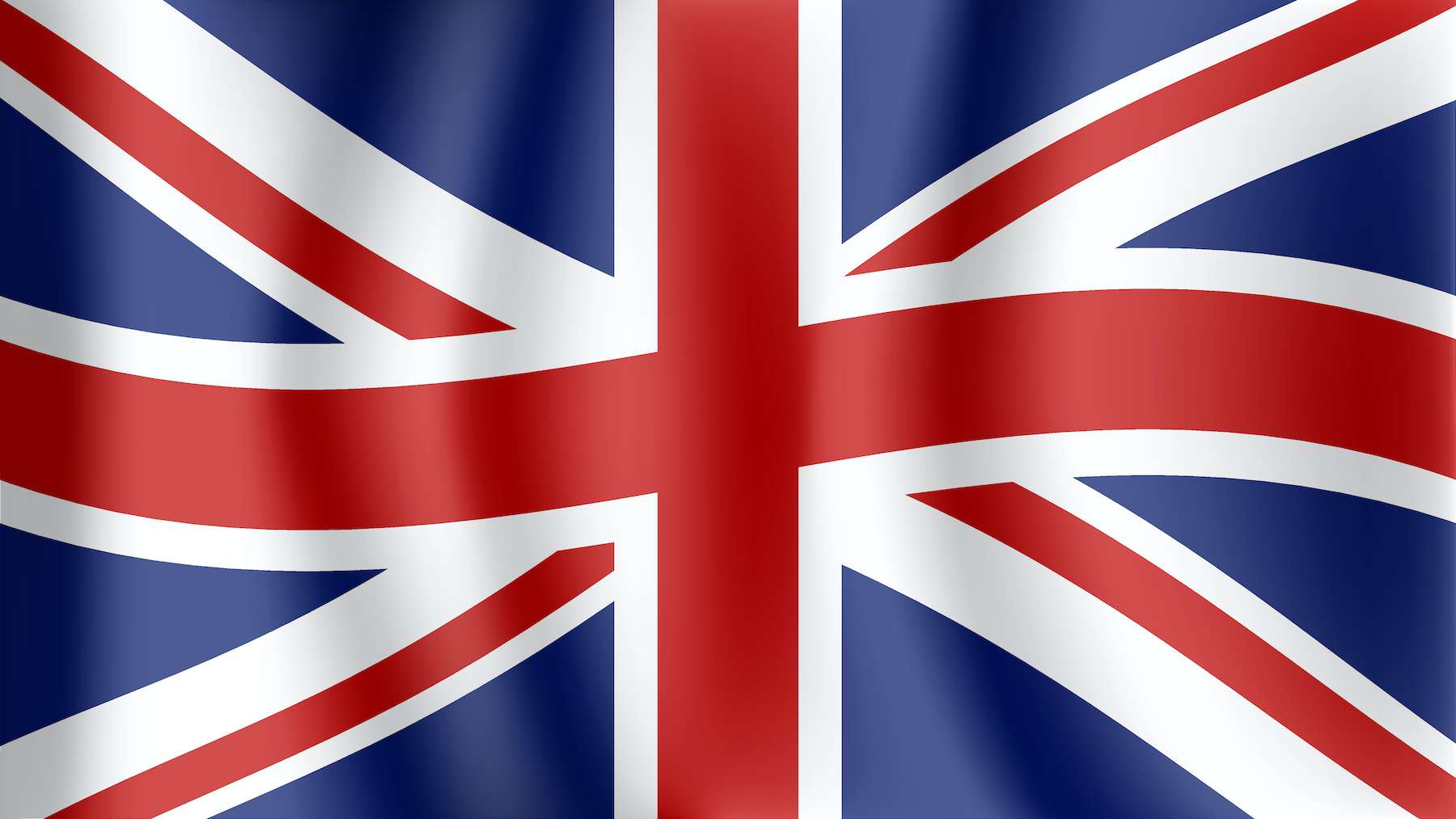 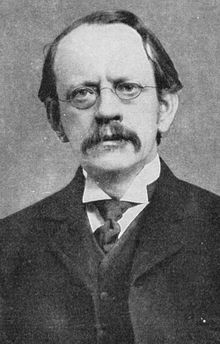                              Né : 18 Décembre 1856                                  Décès : 30 Aout 1940Découverte :L’électron et l’isotope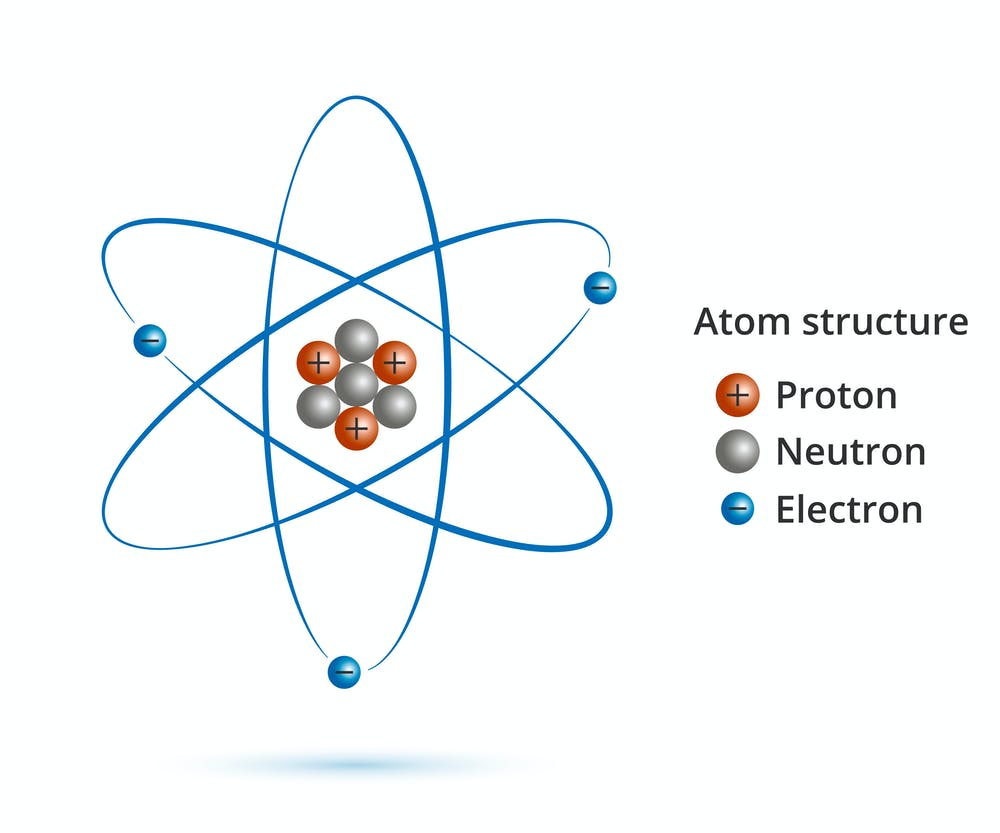 